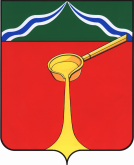 Калужская областьАдминистрация муниципального района«Город Людиново и Людиновский район»П О С Т А Н О В Л Е Н И Еот « 03 » августа 2017 г.                                                                                                   № 1432О   годовом   плане   проверок   соблюденияземельного             законодательства         на территории      муниципального         района     «Город  Людиново  и Людиновский  район»	В соответствии со статьёй 72 Земельного кодекса Российской Федерации, на основании решения Людиновского  Районного  Собрания от 06.06.2017г. № 20 «Об утверждении положения «Об осуществлении муниципального земельного контроля и реализации полномочий муниципального района в сфере недропользования на территории муниципального района «Город Людиново и Людиновский район»», администрация муниципального района «Город Людиново и Людиновский район»            ПОСТАНОВЛЯЕТ:Утвердить годовой план  проверок соблюдения земельного законодательства на территории Людиновского района, Калужской области на 2018 год (приложение № 1). Утвердить план - график работы отдела сельского хозяйства по проведению муниципального земельного контроля и реализации полномочий муниципального района в сфере недропользования на территории муниципального района «Город Людиново и Людиновский район» (приложение №2). Настоящее постановление вступает в силу после его официального опубликования в газете «Людиновский рабочий», подлежит размещению в сети интернет и в Реестре НПА Калужской области.       4. Контроль за исполнением настоящего постановления администрации возложить на заместителя главы администрации муниципального района В.Н. Фарутина.Глава администрациимуниципального района                                                                                    Д.М. Аганичев                                                                                    Приложение № 1                                                                                  к постановлению администрации МР                                                                                «Город Людиново и Людиновский район»                                                                                  от 03 августа № 1432              Годовой план проверок соблюдения земельного законодательства натерритории Людиновского района, Калужской области на 2018 год                                                                                 Приложение № 2                                                                                 к постановлению администрации  МР                                                                                 «Город Людиново и Людиновский район»                                                                                 от 03 августа № 1432               ПЛАН-ГРАФИКпроведения муниципального земельного контроля и реализации полномочий муниципального района в сфере недропользования на территории муниципального района «Город Людиново и Людиновский район»№п/пНаименование объекта проверки1.Земельный участок площадью 51,3 га, с кадастровым номером 40:12:050901:21 расположенный в районе д. Котовичи, находящийся в собственности  Омаровой Хамис Чартаевны.2.Земельные участки площадью 7,77 га, с кадастровым номером 40:12:050801:56, 40:12:050801:57  расположенные в районе с. Букань, находящиеся в собственности Симончик Анны Митрофановны..3.Земельный участок площадью 26,8 га, с кадастровым номером 40:12:051101:33 расположенный в районе д. Андреево-Палики, находящийся в собственности МО СП «Село Букань», аренда Верина Н.А.                                                         4.Земельные участки  площадью 16,5 га, с кадастровыми номерами 40:12050501:8, 40:12:050501:9 расположенный в районе д. Запрудное, находящиеся в собственности  Большаковой Екатерины Николаевны                                                                                       5.Земельный участок площадью 6,5га, с кадастровым номером 40:12:040401:26 расположенный в районе д. Печки, находящийся в собственности Родина Павла Николаевича.6.Земельный участок площадью 124,0 га, с кадастровым номером 40:12:000000:121 расположенный в районе с. Космачево, находящийся в собственности Епишенковой Валентины Михайловны.                                                                       7.Земельный участок площадью 5,99 га, с кадастровым номером 40:12:030501:5 расположенный в районе с. Космачево, находящийся в собственности  Артамонова Сергея Алексеевича.                                                                                          8.Земельный участок площадью 5,39 га, с кадастровым номером 40:12:030501:3 расположенный в районе с. Космачево, находящийся в собственности Артамоновой Веры Михайловны.9.Земельный участок площадью 5,38 га, с кадастровым номером 40:12:030501:4 расположенный в районе с. Космачево, находящийся в собственности Николаевой Марины Анатольевны.10.Земельный участок площадью 39,8 га, с кадастровым номером 40:12:000000:160 расположенный в районе с. Космачево, находящийся в собственности Епишенкова Андрея Викторовича.                  11.Земельный участок площадью 13,27 га, с кадастровым номером 40:12:000000:217 расположенный в районе д. Палома, находящийся в собственности Кудинова Анатолия Тимофеевича.12.Земельный участок площадью 64,3 га, с кадастровым номером 40:12:060501:1 расположенный в районе д. Черный Поток, находящийся в собственности Денисова Владимира Викторовича.13.Земельный участок площадью 46,0 га, с кадастровым номером 40:12:060401:2 расположенный в районе д. Черный поток, находящийся в собственности Сафронова Геннадия Семеновича.14.Земельный участок площадью 17,0 га, с кадастровым номером 40:12:060401:42 расположенный в районе д. Черный Поток находящийся в собственности Искендерова Тофика Абдурахимовича.15.Земельный участок площадью 10,0 га, с кадастровым номером 40:12:060601:80 расположенный в районе д. Черный поток, находящийся в собственности Жигановой Марины Сергеевны.16.Земельный участок площадью 7,69 га, с кадастровым номером 40:12:060701:110 расположенный в районе д. Заболотье, находящийся в собственности Белова Егора Петровича.17.Земельные участки площадью 19,27 га, с кадастровыми номерами 40:12:070208:2, 40:12:070208:1   расположенные в районе д. Мостовка, находящийся в собственности Романовой Екатерины Сергеевны18.Земельный участок площадью 4,48 га, с кадастровым номером 40:12:070303:9 расположенный в районе д. Войлово, находящийся в собственности Прохорова Алексея Ильича.19.Земельный участок площадью 8,0 га, с кадастровым номером 40:12:081002:3 расположенный в районе д. Березовка, находящийся в собственности Маврина Александра Викторовича.20.Земельный участок площадью 8,2 га, с кадастровым номером 40:12:081002:4 расположенный в районе д. Березовка, находящийся в собственности Симончик Юлии Олеговны.21.Земельные участки площадью 9,67 га, с кадастровыми номерами 40:12:081205:3, 40:12:081205:4  расположенные в районе д. Вербежичи, находящиеся в собственности Тимохиной Татьяны Анатольевны.                                                                                         22.Земельный участок площадью 4,1 га, с кадастровым номером 40:12:080301:75 расположенный в районе д. Слободка, находящийся в собственности Шипенкова Валерия Семеновича.                                                                                                  23.Земельный участок площадью 2,83 га, с кадастровым номером 40:12:080703:520 расположенный в районе д. Вербежичи, находящийся в собственности Петрушиной Ольги Алексеевны. 24.Земельный участок площадью 5,7 га, с кадастровым номером 40:12:080000:3 расположенный в районе д. Вербежичи, находящийся в собственности Щербаковой Татьяны Николаевны25.Земельные участки общей площадью 154 га, с кадастровыми номерами: 40:12:070303:5, 40:12:070303:7, 40:12:070101:112, 40:12:070101:118, 40:12:070101:115, 40:12:070101:117, 40:12:070101:116, 40:12:070101:139, 40:12:070101:114, 40:12:070101:119 расположенные в районе д. Войлово, находящийся в собственности Арефьева Алексея Валентиновича.26.Земельный участок площадью 789,5 га, с кадастровым номером 40:12:000000:52 расположенный в районе д. Манино, находящийся в собственности Ваинмаер27.Земельные участки площадью 21,44 га, с кадастровыми номерами:40:12:010:601:67,  40:12:010601:68 расположенные в районе д. Погост, находящиеся в собственности Самсонова Николая   Анатольевича     Земельные участки площадью 21,44 га, с кадастровыми номерами:40:12:010:601:67,  40:12:010601:68 расположенные в районе д. Погост, находящиеся в собственности Самсонова Николая   Анатольевича     28.Земельный участок площадью 4,48 га, с кадастровым номером: 40:12:070303:9 , расположенные в районе д. Алексеевский, находящиеся в собственности Прохорова Александра Ильича   Земельный участок площадью 4,48 га, с кадастровым номером: 40:12:070303:9 , расположенные в районе д. Алексеевский, находящиеся в собственности Прохорова Александра Ильича   29.Земельный участок площадью 6,76 га, с кадастровым номером: 40:12:010601:70, расположенные в районе д. Погост, находящиеся в собственности Темного Ивана Ивановича  Земельный участок площадью 6,76 га, с кадастровым номером: 40:12:010601:70, расположенные в районе д. Погост, находящиеся в собственности Темного Ивана Ивановича  30.Земельный участок площадью 4,9 га, с кадастровым номером: 40:12:000000:207, расположенные в районе с. Заречный, находящиеся в собственности  Искова Сергея СергеевичаЗемельный участок площадью 4,9 га, с кадастровым номером: 40:12:000000:207, расположенные в районе с. Заречный, находящиеся в собственности  Искова Сергея Сергеевича31.Земельный участок площадью 10,3 га, с кадастровым номером: 40:12:000000:208, расположенный в районе с. Заречный, находящиеся в собственности  Шилкина Ярослав НиколаевичЗемельный участок площадью 10,3 га, с кадастровым номером: 40:12:000000:208, расположенный в районе с. Заречный, находящиеся в собственности  Шилкина Ярослав Николаевич32.Земельный участок площадью 5,0 га, с кадастровым номером: 40:12:080703:497, расположенный в районе с. Заречный, находящийся в собственности  Горшкова Александра ИвановичаЗемельный участок площадью 5,0 га, с кадастровым номером: 40:12:080703:497, расположенный в районе с. Заречный, находящийся в собственности  Горшкова Александра Ивановича33.Земельные участки площадью 28,1 га, с кадастровыми номерами: 40:12:070103:23, 40:12:070103:24, расположенные в районе д. Алексеевский, находящиеся в собственности  Зайцева Николая СтепановичЗемельные участки площадью 28,1 га, с кадастровыми номерами: 40:12:070103:23, 40:12:070103:24, расположенные в районе д. Алексеевский, находящиеся в собственности  Зайцева Николая Степанович34.Земельный участок площадью 8,8  га, с кадастровым номером: 40:12:060601:14, расположенный в районе д. Черный Поток, находящийся в собственности Колясина Андрея Васильевича, Колясина Александра Васильевича.  на основании постановления Местного самоуправления города Людинова и Людиновского района Калужской области  №61 от 11.02.1994.Земельный участок площадью 8,8  га, с кадастровым номером: 40:12:060601:14, расположенный в районе д. Черный Поток, находящийся в собственности Колясина Андрея Васильевича, Колясина Александра Васильевича.  на основании постановления Местного самоуправления города Людинова и Людиновского района Калужской области  №61 от 11.02.1994.35.Земельный участок площадью 5.48 га, с кадастровым номером: 40:12:080301:80, расположенные в районе с. Заречный, находящиеся в собственности  Волковой Марии Николаевны.Земельный участок площадью 5.48 га, с кадастровым номером: 40:12:080301:80, расположенные в районе с. Заречный, находящиеся в собственности  Волковой Марии Николаевны.36.Земельные участки площадью 8,65 га, с кадастровыми номерами: 40:12:000000:220, 40:12:000000:219 расположенные в районе тер. ур. Кр. Воин. , находящиеся в собственности  Андрианова Валентина Сергеевича.Земельные участки площадью 8,65 га, с кадастровыми номерами: 40:12:000000:220, 40:12:000000:219 расположенные в районе тер. ур. Кр. Воин. , находящиеся в собственности  Андрианова Валентина Сергеевича.37.Земельный участок площадью 10,0 га, с кадастровым номером: 40:12:050102:27, расположенные в районе д. Гусевка, находящийся в собственности Титкина Николая ИвановичаЗемельный участок площадью 10,0 га, с кадастровым номером: 40:12:050102:27, расположенные в районе д. Гусевка, находящийся в собственности Титкина Николая Ивановича38.Земельный участок площадью  37,5 га , расположенный в районе д. Загоричи, предоставленный на основании Решения президиума гор. Совета №19 от 27.01.1992 Исраилову Хайлуре Акарашевичу.Земельный участок площадью  37,5 га , расположенный в районе д. Загоричи, предоставленный на основании Решения президиума гор. Совета №19 от 27.01.1992 Исраилову Хайлуре Акарашевичу.39.Земельный участок площадью 8,7 га, с кадастровым номером: 40:12:050501:6, расположенный в районе д. Запрудное, находящийся в собственности Королева Евгения Алексеевича.Земельный участок площадью 8,7 га, с кадастровым номером: 40:12:050501:6, расположенный в районе д. Запрудное, находящийся в собственности Королева Евгения Алексеевича.40.Земельный участок площадью 5,55га, с кадастровым номером: 40:12:050500:7, расположенный в районе д. Рога, находящиеся в собственности на основании постановления Администрации города Людиново и Людиновского района №171 от 07.05.1992  Смирнова Анатолия Вениаминовича.Земельный участок площадью 5,55га, с кадастровым номером: 40:12:050500:7, расположенный в районе д. Рога, находящиеся в собственности на основании постановления Администрации города Людиново и Людиновского района №171 от 07.05.1992  Смирнова Анатолия Вениаминовича.41.Земельный участок площадью 4,6га, расположенные в районе д. Сельцы, находящийся в собственности   Соколова Владимира Петровича на основании постановления местного самоуправления города Людинова и Людиновского района Калужской области №318 от 25.0.5.1999.Земельный участок площадью 4,6га, расположенные в районе д. Сельцы, находящийся в собственности   Соколова Владимира Петровича на основании постановления местного самоуправления города Людинова и Людиновского района Калужской области №318 от 25.0.5.1999.42.Земельный участок площадью 4,5га, расположенные в районе д. д. Андреево Палики , находящийся в собственности на основании постановления Администрации города Людинова и Людиновского района №455 от 24.08.1993 Ткаченко Валерия Викторовича.Земельный участок площадью 4,5га, расположенные в районе д. д. Андреево Палики , находящийся в собственности на основании постановления Администрации города Людинова и Людиновского района №455 от 24.08.1993 Ткаченко Валерия Викторовича.43.Земельные участки площадью 7. 28 га, с кадастровыми номерами: 40:12:081109:4, 40:12:081109:3 расположенные в районе д. Голосиловка, д. Курганье , находящиеся в собственности  Савицкого Александра Ивановича.Земельные участки площадью 7. 28 га, с кадастровыми номерами: 40:12:081109:4, 40:12:081109:3 расположенные в районе д. Голосиловка, д. Курганье , находящиеся в собственности  Савицкого Александра Ивановича.44.Земельный участок площадью 4,6га, расположенный в районе д. Сельцы, находящийся в собственности   Соколовой Прасковье Васильевне на основании постановления местного самоуправления города Людинова и Людиновского района Калужской области №318 от 25.0.5.1999.Земельный участок площадью 4,6га, расположенный в районе д. Сельцы, находящийся в собственности   Соколовой Прасковье Васильевне на основании постановления местного самоуправления города Людинова и Людиновского района Калужской области №318 от 25.0.5.1999.№п\пНаименованиефизических лицЦель иоснованиепроведения плановой проверкиНаименование объекта проверкиДата проведения проверкиОтветственное лицо по осуществлению муниципального земельного контроля1.Омарова Хамис Чартаевна.Проверка использования земельного участка в соответствии с его целевым назначениемЗемельный участок площадью 51,3 га,расположенный в районе д. Котовичи19.03.2018Ведущий эксперт отдела сельского хозяйства2.Симончик Анна МитрофановаПроверка использования земельных участков в соответствии с его целевым назначениемЗемельные участки площадью 7,6 га, расположенные в районес. Букань22.03.2018Ведущий эксперт отдела сельского хозяйства	3. МО СП «Село Букань», аренда  Верина Н.А.Проверка использования земельного участка в соответствии с его целевым назначениемПроверка использования земельного участка в соответствии с его целевым назначениемЗемельный участок площадью 26,8 га, расположенный в районед. Андреево-ПаликиЗемельный участок площадью 26,8 га, расположенный в районед. Андреево-Палики27.03.201827.03.2018Ведущий эксперт отдела сельского хозяйства4.Большакова Екатерина НиколаевнаПроверка использования земельных участков в соответствии с его целевым назначениемПроверка использования земельных участков в соответствии с его целевым назначениемЗемельных участков площадью 16,5 га, расположенный в районед. ЗапрудноеЗемельных участков площадью 16,5 га, расположенный в районед. Запрудное02.04.201802.04.2018Ведущий эксперт отдела сельского хозяйства5.Родин Павел НиколаевичПроверка использования земельного участка в соответствии с его целевым назначениемПроверка использования земельного участка в соответствии с его целевым назначениемЗемельный участок площадью 6,5га, расположенный в районед. ПечкиЗемельный участок площадью 6,5га, расположенный в районед. Печки06.04.201806.04.2018Ведущий эксперт отдела сельского хозяйства6.Епишенкова Валентина МихайловнаПроверка использования земельного участка в соответствии с его целевым назначениемПроверка использования земельного участка в соответствии с его целевым назначениемЗемельный участок площадью 124 га, расположенный в районед. КосмачевоЗемельный участок площадью 124 га, расположенный в районед. Космачево10.04.201810.04.2018Ведущий эксперт  отдела сельского хозяйства7.Артамонов Сергей АлексеевичПроверка использования земельного участка в соответствии с его целевым назначениемПроверка использования земельного участка в соответствии с его целевым назначениемЗемельный участок площадью 5,99 га, расположенный в районес. КосмачевоЗемельный участок площадью 5,99 га, расположенный в районес. Космачево17.04.201817.04.2018Ведущий эксперт отдела сельского хозяйства8.Артамонова Вера МихайловнаПроверка использования земельного участка в соответствии с его целевым назначениемПроверка использования земельного участка в соответствии с его целевым назначениемЗемельный участок площадью 5,39 га, расположенный в районес. КосмачевоЗемельный участок площадью 5,39 га, расположенный в районес. Космачево20.04.201820.04.2018Ведущий эксперт отдела сельского хозяйства9.Николаева Марина АнатольевнаПроверка использования земельного участка в соответствии с его целевым назначениемПроверка использования земельного участка в соответствии с его целевым назначениемЗемельный участок площадью 5,38 га, расположенный в районес. КосмачевоЗемельный участок площадью 5,38 га, расположенный в районес. Космачево24.04.201824.04.2018Ведущий эксперт отдела сельского хозяйства10.Епишенков Андрей ВикторовичПроверка использования земельного участка в соответствии с его целевым назначениемПроверка использования земельного участка в соответствии с его целевым назначениемЗемельный участок площадью 39,8 га, расположенный в районес. КосмачевоЗемельный участок площадью 39,8 га, расположенный в районес. Космачево27.04.201827.04.2018Ведущий эксперт отдела сельского хозяйства 11. Кудинов Анатолий ТимофеевичПроверка использования земельного участка в соответствии с его целевым назначениемПроверка использования земельного участка в соответствии с его целевым назначениемЗемельный участок площадью 13,27  га, расположенный в районед. ПаломаЗемельный участок площадью 13,27  га, расположенный в районед. Палома15.05.201815.05.2018Ведущий эксперт отдела сельского хозяйства12.Денисов Владимир ВикторовичПроверка использования земельного участка в соответствии с его целевым назначениемПроверка использования земельного участка в соответствии с его целевым назначениемЗемельный участок площадью 64,3 га, расположенный в районед. Черный ПотокЗемельный участок площадью 64,3 га, расположенный в районед. Черный Поток18.05.201818.05.2018Ведущий эксперт отдела сельского хозяйства13.Сафронов Геннадий СеменовичПроверка использования земельного участка в соответствии с его целевым назначениемПроверка использования земельного участка в соответствии с его целевым назначениемЗемельный участок площадью 46 га, расположенный в районед. Черный потокЗемельный участок площадью 46 га, расположенный в районед. Черный поток22.05.201822.05.2018Ведущий эксперт отдела сельского хозяйства14.Искендеров Тофик АбдурахимовичаПроверка использования земельного участка в соответствии с его целевым назначениемПроверка использования земельного участка в соответствии с его целевым назначениемЗемельный участок площадью 17 га, расположенный в районед. Черный потокЗемельный участок площадью 17 га, расположенный в районед. Черный поток25.05.201825.05.2018Ведущий эксперт отдела сельского хозяйства15.Жиганова Марина СергеевнаПроверка использования земельного участка в соответствии с его целевым назначениемПроверка использования земельного участка в соответствии с его целевым назначениемЗемельный участок площадью 10,0 га, расположенный в районед. Черный потокЗемельный участок площадью 10,0 га, расположенный в районед. Черный поток29.05.201829.05.2018Ведущий эксперт отдела сельского хозяйства16.Белов Егор ПетровичПроверка использования земельного участка в соответствии с его целевым назначениемПроверка использования земельного участка в соответствии с его целевым назначениемЗемельный участок площадью 7,69 га, расположенный в районед. ЗаболотьеЗемельный участок площадью 7,69 га, расположенный в районед. Заболотье01.06.201801.06.2018Ведущий эксперт отдела сельского хозяйства17.Романова Екатерина СергеевнаПроверка использования земельного участка в соответствии с его целевым назначениемПроверка использования земельного участка в соответствии с его целевым назначениемЗемельные участоки площадью 19,27 га, расположенные в районеД  . МостовкаЗемельные участоки площадью 19,27 га, расположенные в районеД  . Мостовка05.06.201805.06.2018Ведущий эксперт отдела сельского хозяйства18.Прохоров Алексей ИльичПроверка использования земельного участка в соответствии с его целевым назначениемПроверка использования земельного участка в соответствии с его целевым назначениемЗемельный участок площадью 4,48 га, расположенный в районед. ВойловоЗемельный участок площадью 4,48 га, расположенный в районед. Войлово08.06.201808.06.2018Ведущий эксперт отдела сельского хозяйства19.Маврин Александр ВикторовичПроверка использования земельного участка в соответствии с его целевым назначениемПроверка использования земельного участка в соответствии с его целевым назначениемЗемельный участок площадью 8,0 га, расположенный в районед. БерезовкаЗемельный участок площадью 8,0 га, расположенный в районед. Березовка15.06.201815.06.2018Ведущий эксперт  отдела сельского хозяйства20.Симончик Юлия ОлеговнаПроверка использования земельного участка в соответствии с его целевым назначениемПроверка использования земельного участка в соответствии с его целевым назначениемЗемельный участок площадью 8,2 га, расположенный в районед. БерезовкаЗемельный участок площадью 8,2 га, расположенный в районед. Березовка19.06.201819.06.2018Ведущий эксперт отдела сельского хозяйства21.Тимохина Татьяна АнатольевнаПроверка использования земельного участка в соответствии с его целевым назначениемПроверка использования земельного участка в соответствии с его целевым назначениемЗемельных участков площадью 9,67 га, расположенных в районед. ВербежичиЗемельных участков площадью 9,67 га, расположенных в районед. Вербежичи22.06.201822.06.2018Ведущий эксперт отдела сельского хозяйства22.ШипенковаНаталья ВячеславовнаПроверка использования земельного участка в соответствии с его целевым назначениемПроверка использования земельного участка в соответствии с его целевым назначениемЗемельный участок площадью 4,1 га, расположенный в районед. СлободкаЗемельный участок площадью 4,1 га, расположенный в районед. Слободка26.06.201826.06.2018Ведущий эксперт отдела сельского хозяйства23.Петрушина Ольга АлексеевнаПроверка использования земельного участка в соответствии с его целевым назначениемПроверка использования земельного участка в соответствии с его целевым назначениемЗемельный участок площадью 2,83 га, расположенный в районед. ВербежичиЗемельный участок площадью 2,83 га, расположенный в районед. Вербежичи29.06.201829.06.2018Ведущий эксперт отдела сельского хозяйства24.Щербакова Татьяна НиколаевнаПроверка использования земельного участка в соответствии с его целевым назначениемПроверка использования земельного участка в соответствии с его целевым назначениемЗемельный участок площадью 5,7  га, расположенный в районед. ВербежичиЗемельный участок площадью 5,7  га, расположенный в районед. Вербежичи03.07.201803.07.2018Ведущий эксперт отдела сельского хозяйства25.Арефьев Алексей ВалентиновичАрефьев Алексей ВалентиновичПроверка использования земельного участка в соответствии с его целевым назначениемПроверка использования земельного участка в соответствии с его целевым назначениемЗемельные участки площадью 154,00  га, расположенный в районед. ВойловоЗемельные участки площадью 154,00  га, расположенный в районед. Войлово06.07.2018Ведущий эксперт отдела сельского хозяйства26.Симончик Юлии ОлеговныСимончик Юлии ОлеговныПроверка использования земельного участка в соответствии с его целевым назначениемПроверка использования земельного участка в соответствии с его целевым назначениемЗемельный участок площадью 8,2  га, расположенный в районед. БерезовкаЗемельный участок площадью 8,2  га, расположенный в районед. Березовка10.07.2018Ведущий эксперт отдела сельского хозяйства27.Самсонов Николай АнатольевичСамсонов Николай АнатольевичПроверка использования земельного участка в соответствии с его целевым назначениемПроверка использования земельного участка в соответствии с его целевым назначениемЗемельный участок площадью 21,44  га, расположенный в районед. ПогостЗемельный участок площадью 21,44  га, расположенный в районед. Погост13.07.2018Ведущий эксперт отдела сельского хозяйства28.Темный Иван ИвановичТемный Иван ИвановичПроверка использования земельного участка в соответствии с его целевым назначениемПроверка использования земельного участка в соответствии с его целевым назначениемЗемельный участок площадью 6,76  га, расположенный в районед. ПогостЗемельный участок площадью 6,76  га, расположенный в районед. Погост20.07.2018Ведущий эксперт отдела сельского хозяйства29.Шилкин Ярослав НиколаевичШилкин Ярослав НиколаевичПроверка использования земельного участка в соответствии с его целевым назначениемПроверка использования земельного участка в соответствии с его целевым назначениемЗемельный участок площадью 10,38  га, расположенный в районеС. ЗаречныйЗемельный участок площадью 10,38  га, расположенный в районеС. Заречный24.07.2018Ведущий эксперт отдела сельского хозяйства30.Исков Сергей СергеевичИсков Сергей СергеевичПроверка использования земельного участка в соответствии с его целевым назначениемПроверка использования земельного участка в соответствии с его целевым назначениемЗемельный участок площадью 4,99  га, расположенный в районес. ЗаречныйЗемельный участок площадью 4,99  га, расположенный в районес. Заречный27.07.2018Ведущий эксперт отдела сельского хозяйства31.Горшков Александр ИвановичГоршков Александр ИвановичПроверка использования земельного участка в соответствии с его целевым назначениемПроверка использования земельного участка в соответствии с его целевым назначениемЗемельный участок площадью 5,05  га, расположенный в районеС. ЗаречныйЗемельный участок площадью 5,05  га, расположенный в районеС. Заречный31.07.2017Ведущий эксперт отдела сельского хозяйства33.Зайцев Николай СтепановичЗайцев Николай СтепановичПроверка использования земельного участка в соответствии с его целевым назначениемПроверка использования земельного участка в соответствии с его целевым назначениемЗемельные участки площадью 28,1  га, расположенные в районед. АлексеевскийЗемельные участки площадью 28,1  га, расположенные в районед. Алексеевский03.08.2018Ведущий эксперт отдела сельского хозяйства34.Колясин Андрей Васильевич, Колясин Александр ВасильевичКолясин Андрей Васильевич, Колясин Александр ВасильевичПроверка использования земельного участка в соответствии с его целевым назначениемПроверка использования земельного участка в соответствии с его целевым назначениемЗемельный участок площадью 8,8  га, расположенный в районед. Черный ПотокЗемельный участок площадью 8,8  га, расположенный в районед. Черный Поток07.08.2018Ведущий эксперт отдела сельского хозяйства35.Волкова Мария НиколаевнаВолкова Мария НиколаевнаПроверка использования земельного участка в соответствии с его целевым назначениемПроверка использования земельного участка в соответствии с его целевым назначениемЗемельный участок площадью 5,48  га, расположенный в районес. ЗаречныйЗемельный участок площадью 5,48  га, расположенный в районес. Заречный10.08.2018Ведущий эксперт отдела сельского хозяйства36.Андрианов Валентин СергеевичАндрианов Валентин СергеевичПроверка использования земельного участка в соответствии с его целевым назначениемПроверка использования земельного участка в соответствии с его целевым назначениемЗемельные участки площадью 8,65  га, расположенные в районе тер. ур.  кр. Воин Земельные участки площадью 8,65  га, расположенные в районе тер. ур.  кр. Воин 17.08.2018Ведущий эксперт отдела сельского хозяйства37.Титкин Николай ИвановичТиткин Николай ИвановичПроверка использования земельного участка в соответствии с его целевым назначениемПроверка использования земельного участка в соответствии с его целевым назначениемЗемельный участок площадью 10,0  га, расположенный в районед. ГусевкаЗемельный участок площадью 10,0  га, расположенный в районед. Гусевка21.08.2018Ведущий эксперт отдела сельского хозяйства38.Исраилов Хайлура АкарашевичИсраилов Хайлура АкарашевичПроверка использования земельного участка в соответствии с его целевым назначениемПроверка использования земельного участка в соответствии с его целевым назначениемЗемельный участок площадью 37,5  га, расположенный в районед. ЗагоричиЗемельный участок площадью 37,5  га, расположенный в районед. Загоричи24.08.2018Ведущий эксперт отдела сельского хозяйства39.Королев Евгений АлексеевичКоролев Евгений АлексеевичПроверка использования земельного участка в соответствии с его целевым назначениемПроверка использования земельного участка в соответствии с его целевым назначениемЗемельный участок площадью 8,7  га, расположенный в районед. ЗапрудноеЗемельный участок площадью 8,7  га, расположенный в районед. Запрудное31.08.2018Ведущий эксперт отдела сельского хозяйства40.Смирнов Анатолий ВениаминовичСмирнов Анатолий ВениаминовичПроверка использования земельного участка в соответствии с его целевым назначениемПроверка использования земельного участка в соответствии с его целевым назначениемЗемельный участок площадью 5,55 га, расположенный в районед. РогаЗемельный участок площадью 5,55 га, расположенный в районед. Рога14.09.2018Ведущий эксперт отдела сельского хозяйства41.Соколов Владимир ПетровичСоколов Владимир ПетровичПроверка использования земельного участка в соответствии с его целевым назначениемПроверка использования земельного участка в соответствии с его целевым назначениемЗемельный участок площадью 4,6 га, расположенный в районед. СельцыЗемельный участок площадью 4,6 га, расположенный в районед. Сельцы18.09.2018Ведущий эксперт отдела сельского хозяйства42.Ткаченко Валерий ВикторовичТкаченко Валерий ВикторовичПроверка использования земельного участка в соответствии с его целевым назначениемПроверка использования земельного участка в соответствии с его целевым назначениемЗемельный участок площадью 4,5 га, расположенный в районед. Андреево ПаликиЗемельный участок площадью 4,5 га, расположенный в районед. Андреево Палики21.09.2018Ведущий эксперт отдела сельского хозяйства43.Савицкий Александр ИвановичСавицкий Александр ИвановичПроверка использования земельного участка в соответствии с его целевым назначениемПроверка использования земельного участка в соответствии с его целевым назначениемЗемельные участки площадью 7,28  га, расположенные в районед. Курганье, д.ГолосиловкаЗемельные участки площадью 7,28  га, расположенные в районед. Курганье, д.Голосиловка25.09.2018Ведущий эксперт отдела сельского хозяйства44.Соколова Прасковья ВасильевнаСоколова Прасковья ВасильевнаПроверка использования земельного участка в соответствии с его целевым назначениемПроверка использования земельного участка в соответствии с его целевым назначениемЗемельный участок площадью 4,6  га, расположенный в районед. СельцыЗемельный участок площадью 4,6  га, расположенный в районед. Сельцы28.09.2018Ведущий эксперт отдела сельского хозяйства